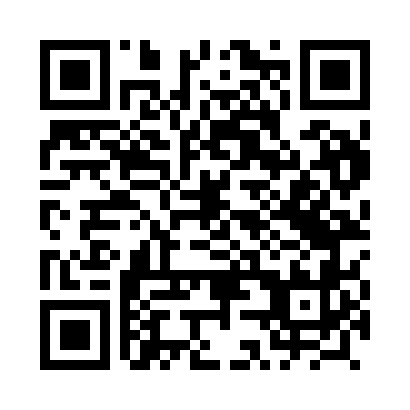 Prayer times for Gniadki, PolandWed 1 May 2024 - Fri 31 May 2024High Latitude Method: Angle Based RulePrayer Calculation Method: Muslim World LeagueAsar Calculation Method: HanafiPrayer times provided by https://www.salahtimes.comDateDayFajrSunriseDhuhrAsrMaghribIsha1Wed2:235:0312:355:448:0810:402Thu2:225:0112:355:468:1010:403Fri2:214:5912:355:478:1210:414Sat2:204:5712:355:488:1310:425Sun2:194:5612:355:498:1510:436Mon2:194:5412:355:508:1710:437Tue2:184:5212:355:518:1810:448Wed2:174:5012:355:528:2010:459Thu2:164:4812:355:538:2210:4510Fri2:164:4612:355:548:2410:4611Sat2:154:4512:355:558:2510:4712Sun2:144:4312:355:568:2710:4713Mon2:134:4112:355:578:2910:4814Tue2:134:4012:355:588:3010:4915Wed2:124:3812:355:598:3210:5016Thu2:124:3612:356:008:3410:5017Fri2:114:3512:356:018:3510:5118Sat2:104:3312:356:028:3710:5219Sun2:104:3212:356:028:3810:5220Mon2:094:3012:356:038:4010:5321Tue2:094:2912:356:048:4110:5422Wed2:084:2812:356:058:4310:5423Thu2:084:2612:356:068:4410:5524Fri2:074:2512:356:078:4610:5625Sat2:074:2412:356:088:4710:5726Sun2:064:2312:356:088:4810:5727Mon2:064:2212:356:098:5010:5828Tue2:064:2012:366:108:5110:5829Wed2:054:1912:366:118:5210:5930Thu2:054:1812:366:118:5411:0031Fri2:054:1812:366:128:5511:00